MEJORA PARTERRE POLIDEPORTIVO GORONDABEKO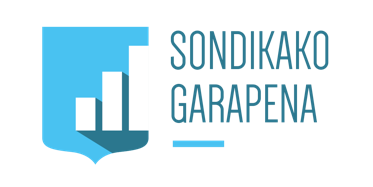 Gestión prioritariaDESCRIPCIÓNRenovación del parterre de acceso a este polideportivo tan transitado por los vecinos y vecinas de nuestro pueblo.Acciones planteadasRenovación de la plaza.seguimiento DEL PROYECTO. ACCIONES A REALIZAR/REALIZADAS2020 : Análisis de necesidades2020: Ejecuciónnº identificativoSDK-GS.PR-34PRESUPUESTO ASIGNADOPendiente